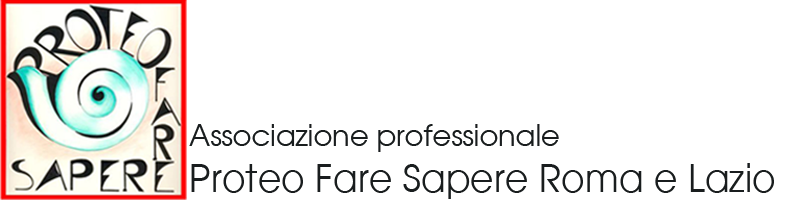 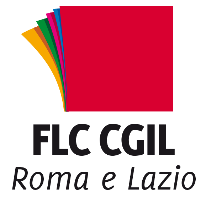 Soggetto Qualificato per la Formazione –DM 23/5/2002 e DM 8/06/2005CORSO DI FORMAZIONE"ANTONIO GRAMSCI: STORIA E LETTERATURA"Roma, novembre 2019 –  marzo 2020SCHEDA di ISCRIZIONENome _____________________Cognome _______________________Nata a _________________________ il ________________________Residente a _____________________________ Prov ______________Via ______________________________________  n° ________ CAP ___________________Scuola di Servizio _______________________________________ Comune ______________________Cell. _____________________________ e-mail  _______________________________________________ .           Socio dell’associazione Proteo Fare Sapere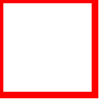             Iscritto alla FLC CGIL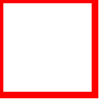 Desidero iscrivermi al corso di formazione “ ANTONIO GRAMSCI: STORIA E LETTERATURA” organizzato da Proteo Fare Sapere – Roma e Lazio in collaborazione con FLC CGIL, ANPI e IGS.Mi impegno a versare la somma di €10 per l’iscrizione a Proteo 2020.FIRMA                                                                                                                          __________________________________La scheda va spedita entro il 6 novembre al seguente recapito e-mail:    lazio@proteofaresapere.itL’iniziativa essendo organizzata da soggetto qualificato per l’aggiornamento (vedere DM 23.5.2002 e DM 8.06.2005) è automaticamente autorizzata ai sensi degli artt. 64 e 67 CCNL 2006/2009 del Comparto Scuola), con esonero dal servizio e con sostituzione ai sensi della normativa sulle supplenze breviVia Buonarroti 12, Roma - 00185 - 4° piano - e-mail: lazio@proteofaresapere.it - Tel: 06/46200428